INFORMACIÓN DEL CURSORelación con el perfil de egresoRelación con el plan de estudiosCampo de aplicación profesional de los conocimientos que promueve el desarrollo de la unidad de AprendizajeDESCRIPCIÓNObjetivo general del cursoObjetivos parciales o específicosContenido temáticoEstructura conceptual del curso Modalidad de evaluación Elementos del desarrollo de la unidad de aprendizaje (asignatura)BIBLIOGRAFÍA BÁSICA BIBLIOGRAFÍA COMPLEMENTARIA5 PLANEACIÓN POR SEMANASPerfil del profesor: Denominación: DERECHO MERCANTIL IIITipo: (curso, taller, curso-taller, Laboratorio, Seminario, módulo)Nivel: (EMS, Pregrado, Posgrado)Área de formación: (básica común obligatoria, selectiva, optativa, especializante, etc.) Modalidad: 󠄀󠄀 Mixta  󠄀󠄀 En líneaPrerrequisitos: Horas: 72 Teoría; 41 Práctica; 31 Totales 72Créditos:   7Clave: IC875Elaboró: Centro Universitario de los VallesReviso: Comité Curricular Intercentros y Comité de Acreditación InternacionalElaboró: Centro Universitario de los VallesReviso: Comité Curricular Intercentros y Comité de Acreditación InternacionalFecha de elaboración:Enero 2017Fecha de revisión: Julio 2018El alumno al obtener los conocimientos, destrezas, habilidades y aptitudes que contribuyan a  su formación profesional en Materia Mercantil al egreso deberá de realizar funciones de gestión, consulta y asesoría en materia mercantil, aplicando la norma jurídica a un  caso concreto y  procurar y administrar justicia desde el ámbito del servicio público en sus facetas de litigante y servidor público.La presente asignatura de Derecho Mercantil III contribuirá a la formación profesional del alumno para desempeñarse en el campo litigioso, como asesor y consultor de empresas, siendo apto además para las tareas de investigación y docencia.En todos los casos, el Abogado que haya cursado la presente asignatura debe caracterizarse por su liderazgo social, creando o aplicando las normas jurídicas y orientando desde las estructuras del poder público, la observancia de la justicia y la equidad como elementos fundamentales del sistema jurídicoEsta asignatura está vinculada a las diversas ramas del derecho mercantil como son teoría del acto de comercio y del comerciante, títulos y opresiones de crédito, contratos mercantiles y el proceso mercantil.Perfil de egreso: Señalar la habilidad o habilidades a la que la unidad de aprendizaje contribuye e indicar cuál es su nivel de aportación.Es importante día a día los efectos que en nuestra sociedad causa el sistema financiero mexicano en especial lo relativo a la intermediación el abogado no puede permanecer ajeno a la importancia que tiene esta materia en nuestro medio social y viene desde luego a complementar los estudios realizados sobre todo en lo referente al derecho mercantil que vienen a consolidar a un profesionista especializado en el área de intermediación financiera dándole oportunidad al futuro abogado de incursionar en diferentes ámbitos relacionados con esta materia como asesor, juzgador, funcionario o empleado del sistema bancario y financiero y litigante en general.Básicamente el Sistema Financiero (llamado también Sector Financiero) es el conjunto de instituciones que, previamente autorizadas por el Estado, están encargadas de captar, administrar e invertir el dinero tanto de personas naturales como de personas jurídicas (nacionales o extranjeras). Hacen parte del Sistema Financiero aquellas entidades que se encargan de prestar servicios y facilitar el desarrollo de múltiples operaciones financieras y comerciales. De igual manera, el concepto de Sistema Financiero abarca el conjunto de normas, instrumentos y regulaciones (por ejemplo el Estatuto Orgánico del Sistema Financiero) que recaen sobre personas e instituciones que actúan en el mercado financiero, ya sean o no intermediados, razón por la cual el objetivo general que se pretende en la presente asignatura es que:El alumno comprenderá la importancia y las funciones que tiene el Sistema Financiero y Distinguirá los elementos que conforman un Sistema FinancieroEl alumno será capaz de desarrollarse como asesor en el ámbito del sector público y privado como funcionario de la administración pública y la hacienda federal y estatal; funcionario bancario y de entidades económicas y financieras (bolsa de valores, sistema financieros entre otros).El alumno adquirirá la habilidad particular para desarrollar sus conocimientos esto es poder identificar plenamente las diversas instituciones que componen el sistema de intermediación financiera así mismo podrá identificar plenamente las diversas legislaciones que tienen relación con el sistema de intermediación financiera y así en casos concretos y prácticos podrá invocar e identificar la ley aplicable no obstante el parecido que existe entre las diversas instituciones el alumno desarrollará la capacidad o habilidad para notar claramente la naturaleza jurídica y los diferentes contenidos de cada materiaEl alumno tendrá la habilidad para identificar las diferentes teorías y conocimientos científicos y profesionales en torno a cada una de las instituciones que integran el sistema de intermediación financiera í como el código personal para así de esa forma llegar con mayor amplitud conocimiento o saber prácticoLa formación del alumno le permitirá en esta materia mayor convivencia con la problemática que vive nuestra sociedad en torno al crédito financiero y todas sus repercusiones le permitirá ello, tomas una actitud positivaUNIDAD 1. EL SISTEMA FINANCIERO MEXICANO Y SUS PARTICIPANTESSistema financiero mexicano.Historia del sistema financiero internacional. Integración del sistema financiero mexicanoAutoridades del sistema financiero mexicanoNormatividad aplicable al sistema financiero mexicanoProductos financieros.Participantes del sistema financieroBolsa Mexicana de Valores. Mercado Mexicano de Derivados. Casas de Bolsa. Organismos auxiliares de crédito.Entidades financieras no bancarias.UNIDAD 2. LA INTERMEDIACIÓN FINANCIERA Y SUS AUTORIDADES2.1 Intermediación bancaria y las autoridades Conceptos generales2.2 El  Derecho de la intermediación financiera2.3  Derecho bancarioClasificación de la banca 2.2.1 Las autoridades del sistema financiero I. La Secretaria de hacienda y crédito Público II. El banco de México III. La comisión nacional bancaria y de valores IV. La comisión nacional de seguros y fianzas V. La comisión Nacional del sistema de ahorro para el retiro VI. La Comisión nacional para la defensa de los usuarios y los servicios financieros VII. Instituto para la protección del ahorro bancario 2.2.2 La Banca 2.2.2.1 Historia de la banca en México.2.2.2.2. Clasificación de la banca y fundamento legal.2.2.2.3 La banca nacional de desarrollo. 2.2.2.4 La banca múltiple.2.2.2.5 Intermediación bancaria2.2.2.6 Productos bancariosUNIDAD 3. OPERACIONES DE CREDITOOperaciones de crédito. ¬ Definición. ¬ Operaciones de crédito y fundamento legal. ¬ Operaciones activas y su fundamento legal.¬ Operaciones de servicio y su fundamento legal. Operaciones  bancarias 1. Apertura de crédito 2. El descuento 3. Créditos de habilitación, avió y refaccionarios 4. El reporto 5. El contrato de cuenta corriente 6. Carta de crédito 7. Crédito confirmado 8. Los depósitos bancarios 9. El servicio de cajas de seguridad UNIDAD 4 AUTORIDADES FINANCIERAS: Secretaria de Hacienda y Crédito Público (SHCP) ¬ Comisión Nacional Bancaria y de Valores (CNBV) ¬ Comisión Nacional de Seguros y Fianzas (CONSEFI) ¬ Comisión Nacional de los Sistemas de Ahorro para el Retiro (CONSAR) ¬ Comisión Nacional para la Defensa de los Usuarios de los Servicios Financieros (CONDUSEF) ¬ Banco de México (Banxico) “Los intermediarios bancarios y las organizaciones y actividades auxiliares de crédito. Almacenes generales de deposito Arrendadoras financieras Uniones de crédito Empresas de factoraje financiero Casas de cambio Entidades de ahorro y crédito popular Sociedades cooperativas Sociedades financieras popularesUNIDAD 5 GRUPOS FINANCIEROSSociedad controladora. ¬ Integración de los grupos financieros. ¬ Finalidad de los grupos financieros. ¬ Constitución de los grupos financieros. ¬ Ley para Regular las Agrupaciones Financieras. ¬ Derechos y obligaciones de las entidades integrantes de los grupos financierosUNIDAD 6 EL MERCADO DE VALORES” INVERSIONES DE RIESGOInversiones. Clasificación por su duración, rendimiento, riesgo, naturaleza. ¬ Tipos de cuentas de inversión: personales, mancomunadas, solidarias. ¬ Elementos de los contratos de inversión. ¬ Función del intermediario financiero. ¬ Mercado de capitales. ¬ Mercado de divisas. ¬ Mercado de metales. ¬Mercado de derivados.las casas de bolsa y el contrato bursátil los especialistas bursátiles la bolsa de valoreslos emisores de valoreslas sociedades calificadoras de valores las instituciones para el deposito de valoresel registro nacional de valores las sociedades filiales de instituciones financieras del exterior las operaciones internacionales bursátiles las sociedades de inversión las sociedades operadoras de sociedades de inversión las sociedades valuadoras de acciones de sociedades de inversión.Riesgo. ¬ Concepto. ¬ Concepto doctrinal. ¬ Tipos de riesgo. . Calificadoras de riesgo. ¬ Definición. ¬ Función. ¬ Parámetros que debe considerar para calificar un producto financiero. ¬ Calificaciones que otorga.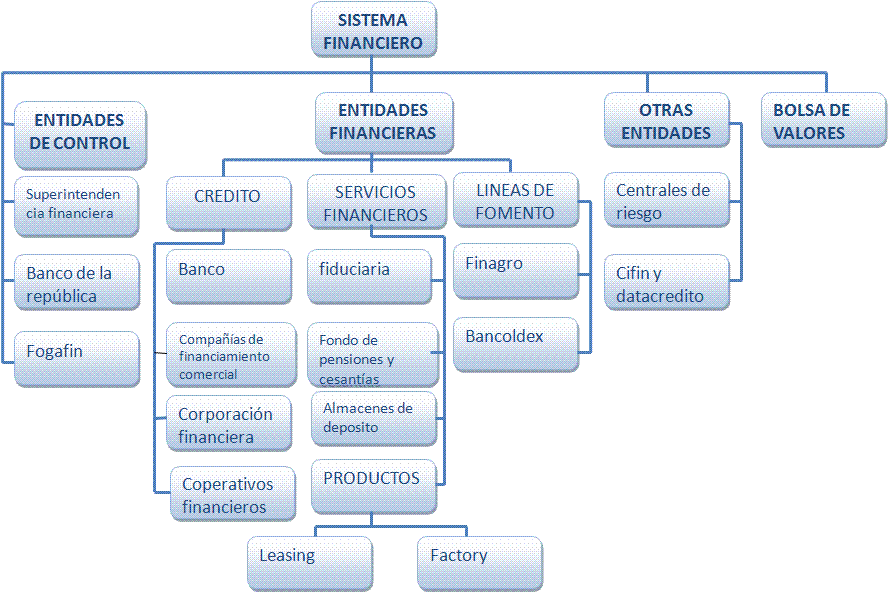 Instrumento de evaluaciónFactor de ponderaciónExámenes:2 Examenes ParcialesGlobalesDepartamentales40 pts.40%Participación en clase:IndividualGrupalExposiciones20 pts.20%Actividades extra áulicas:Estudios de casoEnsayosTrabajos de investigaciónCuestionariosInformesMonografías30 pts.30%Actividades extra curriculares:SeminariosConferenciasTalleresConcursos 10 pts10%Otras:Total100 pts.100%ConocimientosAnálisis y evaluación del sistema financiero mexicano.Análisis y evaluación de los conceptos fundamentales de las instituciones de intermediación Financiera Promover el trabajo teórico-práctico entre profesionales y docentes, ubicándolo como una actividad prioritaria.Analizara la importancia de los títulos valorConocerá sus elementos. ¬ Conocerá la naturaleza jurídica y característica de la bursatilización. ¬ Conocerá como se clasifica la banca mexicana y sus característicasConocerá el procedimiento para conocer y ejercitar las acciones y defensas derivadas de las operaciones de crédito.AptitudesLa de la investigación científica, de manera cotidiana y continua.La de síntesis, explicación y resolución de problemas económicos.La responsabilidad ante la sociedad.La comunicación verbal y escritaValoresFormación social y humanitaria que le permita tener conciencia de su papel como profesional comprometido al servicio de la sociedad.Honestidad y ética profesional.Compromiso con los grandes problemas de la nación.Criterio para trabajar con honradez y sentido humanista.Compromiso y responsabilidad social con los compromisos adquiridos.Participación en el trabajo en equipo multidisciplinario.Estudio y formación permanente, con la perspectiva de la realización de un posgrado, en la medida de las posibilidades.CapacidadesAprenderá a distinguir, interpretar, analizar y redactar contratos bursátiles.Identificará las instituciones que componen el sistema financiero mexicano y su normativa para.Aprenderá cuando y como es procedente el ejercicio de las acciones, excepciones y defensas, así como también la improcedencia de las mismasHabilidades.Sabrá usar la tecnología de la computación como herramienta de uso cotidiano en su trabajo.Utilizará el idioma español de manera adecuada para su comunicación escrita y oral.Podrá traducir textos en economía del idioma inglés.Autor(es)TítuloEditorialAñoURL o biblioteca digital donde está disponible (en su caso)Dávalos Mejía Carlos Felipe.Títulos y operaciones de Crédito. (12ª ed.). México: Porrúa. (2010)Durán Díaz Oscar Jorge. Los títulos de crédito electrónicos. México: Porrúa. (2009). Autor(es)TítuloEditorialAñoURL o biblioteca digital donde está disponible (en su caso)Castrillón y Luna Víctor.Ley general de títulos y operaciones de créditoPorrúa(2006)Eduardo Castillo LaraProcedimientos mercantiles Oxford2008Eduardo Castillo Lara El juicio oral mercantil Limusa2013Francisco José Contreras VacaDerecho procesal mercantil teoría y clínicaOxford2011SemanaTemaContenidosActividades para su movilizaciónRecursosEvaluaciónTemas transversales
No. 1 

Presentación y encuadreContextualización e inicio del cursoExposición y análisis en forma conjunta de la forma de evaluación.Conocer y acordar en forma unánime la evaluación final. 
1 hrsÉtica, equidad de género, sustentabilidad, cultura de la legalidad, emprendimiento, derechos humanos, internacionalización, responsabilidad social, cultura de pazNo. 2 Aspectos fundamentales del Sistema financiero mexicanoAspectos fundamentales del Sistema financiero mexicano ¬ Su Conceptualización. ¬ Historia del sistema financiero internacional. ¬ Historia del sistema financiero mexicano. ¬ Integración del sistema financiero mexicano ¬ Autoridades del sistema financiero mexicano ¬ Normatividad aplicable al sistema financiero mexicano ¬ Concepto de productos financieros..Exposición en clase Análisis y explicación de las generalidades de los documentos que emiten los fedatarios públicos Grupos de discusiónLibro de texto, internet y legislaciónPizarrón, pintarrón o proyectos y sus insumos para exposiciónGrupos de discusión o Phlilips 66A partir de la información recabada, el estudiante presenta su evidencia del trabajo en equipo, entregando un.Reporte de lectura del  tema tratado y sera evaluado mediante una Lista de cotejo y portafolio de evidenciasÉtica, equidad de género, sustentabilidad, cultura de la legalidad, emprendimiento, derechos humanos, internacionalización, responsabilidad social, cultura de paz
No. 3  




Instituciones de intermediación financiera
Participantes del sistema financiero: ¬ Bolsa Mexicana de Valores. ¬ Mercado Mexicano de Derivados. ¬ Casas de Bolsa. ¬ Organismos auxiliares de crédito. ¬ Entidades financieras no bancarias.Exposición en clase de los temas Análisis y explicación de las generalidades de los temas planteadosLibro de texto, internet y legislaciónPizarrón, pintarrón o proyectos y sus insumos para exposiciónGrupos de discusión o Phlilips 66Ética, equidad de género, sustentabilidad, cultura de la legalidad, emprendimiento, derechos humanos, internacionalización, responsabilidad social, cultura de paz

No. 4. 
Las autoridades en el sistema financiero MexicanoLa Intermediación financiera y el derecho de la intermediación financiera Derecho bancarioClasificación de la banca Exposición en clase  por parte del asesor organizando al grupo enGrupos de discusiónLibro de texto, internet y legislaciónPizarrón, pintarrón o proyectos y sus insumos para exposiciónGrupos de discusión o Phlilips 66A partir de la información recabada, el estudiante presenta su evidencia del trabajo en equipo, entregando un.Reporte de lectura del  tema tratado y será evaluado mediante una Lista de cotejo y portafolio de evidenciasÉtica, equidad de género, sustentabilidad, cultura de la legalidad, emprendimiento, derechos humanos, internacionalización, responsabilidad social, cultura de pazNo. 5

Las autoridades en el sistema financiero MexicanoLas autoridades del sistema financiero I. La Secretaria de hacienda y crédito PúblicoEl banco de MéxicoLa comisión nacional bancaria y de valores La comisión nacional de seguros y fianzas V. La comisión Nacional del sistema de ahorro para el retiro VI. La Comisión nacional para la defensa de los usuarios y los servicios financierosInstituto para la protección del ahorro bancario Exposición en clase  por parte del asesor organizando al grupo enGrupos de discusiónLibro de texto, internet y legislaciónPizarrón, pintarrón o proyectos y sus insumos para exposiciónGrupos de discusión o Phlilips 66Ética, equidad de género, sustentabilidad, cultura de la legalidad, emprendimiento, derechos humanos, internacionalización, responsabilidad social, cultura de paz

No. 6La Banca en MéxicoLa Banca ¬ Concepto. ¬ Historia de la banca en México. ¬ Clasificación de la banca y fundamento legal. ¬ La banca nacional de desarrollo. ¬ La banca múltiple. ¬ Intermediación bancaria ¬ Productos bancariosExposición en clase  por parte del asesor organizando al grupo enGrupos de discusiónLibro de texto, internet y legislaciónPizarrón, pintarrón o proyectos y sus insumos para exposiciónGrupos de discusión o Phlilips 66A partir de la información recabada, el estudiante presenta su evidencia del trabajo en equipo, entregando un.Reporte de lectura del  tema tratado y sera evaluado mediante una Lista de cotejo y portafolio de evidenciasÉtica, equidad de género, sustentabilidad, cultura de la legalidad, emprendimiento, derechos humanos, internacionalización, responsabilidad social, cultura de paz
No.7. OPERACIONES DE CREDITOConceptualización y definición de Operaciones de crédito. Definición. y fundamento legal. ¬ Operaciones activas. Operaciones  bancarias 1. Apertura de crédito 2. El descuento3.Créditos de habilitación, avió y refaccionarios 4. El reporto 5. El contrato de cuenta corriente 6. Carta de crédito 7. Crédito confirmado 8. Los depósitos bancarios 9. El servicio de cajas de seguridadExposición y análisis por parte del asesor respecto a las operaciones de crédito existentes formando Grupos de discusiónLibro de texto, internet y legislaciónPizarrón, pintarrón o proyectos y sus insumos para exposiciónGrupos de discusión o Phlilips 66A partir de la información recabada, el estudiante presenta su evidencia del trabajo en equipo, debiendo elaborar un diagrama de flujo del  tema tratado y sera evaluado mediante una Lista de cotejo y portafolio de evidenciasÉtica, equidad de género, sustentabilidad, cultura de la legalidad, emprendimiento, derechos humanos, internacionalización, responsabilidad social, cultura de pazNo. 81er Examen parcialÉtica, equidad de género, sustentabilidad, cultura de la legalidad, emprendimiento, derechos humanos, internacionalización, responsabilidad social, cultura de pazNo. 9    


LAS AUTORIDADES FINANCIERAS: Secretaria de Hacienda y Crédito Público (SHCP) Comisión Nacional Bancaria y de Valores (CNBV) ¬ Comisión Nacional de Seguros y Fianzas (CONSEFI)Comisión Nacional de los Sistemas de Ahorro para el Retiro (CONSAR) Comisión Nacional para la Defensa de los Usuarios de los Servicios Financieros (CONDUSEF)Banco de México (Banxico) Exposición en clase  por parte del asesor organizando al grupo enGrupos de discusiónLibro de texto, internet y legislaciónPizarrón, pintarrón o proyectos y sus insumos para exposiciónGrupos de discusión o Phlilips 66A partir de la información recabada, el estudiante presenta su evidencia del trabajo en equipo, entregando un.Reporte de lectura del  tema tratado y sera evaluado mediante una Lista de cotejo y portafolio de evidenciasÉtica, equidad de género, sustentabilidad, cultura de la legalidad, emprendimiento, derechos humanos, internacionalización, responsabilidad social, cultura de pazNo.  10.




“Los intermediarios bancarios y las organizaciones y actividadesInstituciones auxiliares de crédito. Almacenes generales de deposito Arrendadoras financieras Uniones de crédito Empresas de factoraje financiero Casas de cambio  Entidades de ahorro y crédito popular Sociedades cooperativas  Sociedades financieras popularesExposición en clase  por parte del asesor organizando al grupo enGrupos de discusiónLibro de texto, internet y legislaciónPizarrón, pintarrón o proyectos y sus insumos para exposiciónGrupos de discusión o Phlilips 66A partir de la información recabada, el estudiante presenta su evidencia del trabajo en equipo, entregando un.Reporte de lectura del  tema tratado y sera evaluado mediante una Lista de cotejo y portafolio de evidenciasÉtica, equidad de género, sustentabilidad, cultura de la legalidad, emprendimiento, derechos humanos, internacionalización, responsabilidad social, cultura de paz

No. 11
GRUPOS FINANCIEROSConcepto. Sociedad controladora. Integración de los grupos financieros. Finalidad de los grupos financieros.  Constitución de los grupos financieros.  Ley para Regular las Agrupaciones Financieras. ¬ Derechos y obligaciones de las entidades integrantes de los grupos financierosExposición en clase  por parte del asesor organizando al grupo enGrupos de discusiónLibro de texto, internet y legislaciónPizarrón, pintarrón o proyectos y sus insumos para exposiciónGrupos de discusión o Phlilips 66A partir de la información recabada, el estudiante presenta su evidencia del trabajo en equipo, entregando un.Reporte de lectura del  tema tratado y sera evaluado mediante una Lista de cotejo y portafolio de evidenciasÉtica, equidad de género, sustentabilidad, cultura de la legalidad, emprendimiento, derechos humanos, internacionalización, responsabilidad social, cultura de pazNo. 12





EL MERCADO DE VALORES” INVERSIONES DE RIESGOInversiones. ¬ Concepto. ¬ Clasificación por su duración, rendimiento, riesgo, naturaleza. ¬ Tipos de cuentas de inversión: personales, mancomunadas, solidarias. ¬ Elementos de los contratos de inversión. ¬ Función del intermediario financiero. ¬ Mercado de capitales. ¬ Mercado de divisas. ¬ Mercado de metales. ¬ Mercado de derivados..Exposición en clase  por parte del asesor organizando al grupo enGrupos de discusiónÉtica, equidad de género, sustentabilidad, cultura de la legalidad, emprendimiento, derechos humanos, internacionalización, responsabilidad social, cultura de pazNo. 13Las casas de bolsa y el contrato bursátilLos especialistas bursátiles La bolsa de valores Los emisores de valores Las sociedades calificadoras de valores Las instituciones para el deposito de valoresEl registro nacional de valores Las sociedades filiales de instituciones financieras del exterior Las operaciones internacionales bursátiles Exposición en clase  por parte del asesor organizando al grupo enGrupos de discusiónLibro de texto, internet y legislaciónPizarrón, pintarrón o proyectos y sus insumos para exposiciónGrupos de discusión o Phlilips 66A partir de la información recabada, el estudiante presenta su evidencia del trabajo en equipo, entregando un.Reporte de lectura del  tema tratado y sera evaluado mediante una Lista de cotejo y portafolio de evidencias14Las sociedades de inversión y el riesgoLas sociedades de inversión Las sociedades operadoras de sociedades de inversiónLas sociedades valuadoras de acciones de sociedades de inversión.Riesgo. ¬ Concepto. ¬ Concepto doctrinal. ¬ Tipos de riesgo. X. Calificadoras de riesgo. ¬ Definición. ¬ Función. ¬ Parámetros que debe considerar para calificar un producto financiero. ¬ Calificaciones que otorgaExposición en clase  por parte del asesor organizando al grupo enGrupos de discusiónLibro de texto, internet y legislaciónPizarrón, pintarrón o proyectos y sus insumos para exposiciónGrupos de discusión o Phlilips 66A partir de la información recabada, el estudiante presenta su evidencia del trabajo en equipo, entregando un.Reporte de lectura del  tema tratado y sera evaluado mediante una Lista de cotejo y portafolio de evidencias15Examen finalEl profesor aplica examen finalRevisión del examenRevisar el portafolio de evidencias del cursoEl perfil del profesor que imparta la asignatura de Derecho Mercantil III, además de poseer una gran vocación docente y experiencia en la disciplina, deberá desarrollar capacidades personales, instrumentales e interpersonales, así como el logro en habilidades y destrezas profesionales que conformen su buen quehacer profesional  y promueva el desarrollo de competencias como garantía para que los sujetos puedan seguir aprendiendo a lo largo de su vida y se desempeñen de manera pertinente y satisfactoria en un mundo cambiante y complejo